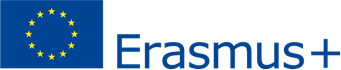 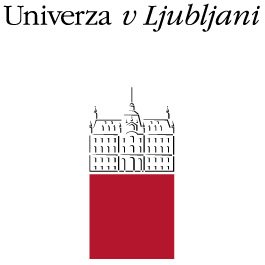 ERASMUS+ (STT)Letter of confirmation for Erasmus+  Staff Training MobilityWe hereby confirm that the below mentioned person from the University of Ljubljana(Erasmus code: SI LJUBLJA 01), successfully accomplished Erasmus Staff Training Mobility, agreed in her/his Erasmus+ Staff Training Plan.ERASMUS+ (STT)Letter of confirmation for Erasmus+  Staff Training MobilityWe hereby confirm that the below mentioned person from the University of Ljubljana(Erasmus code: SI LJUBLJA 01), successfully accomplished Erasmus Staff Training Mobility, agreed in her/his Erasmus+ Staff Training Plan.ERASMUS+ (STT)Letter of confirmation for Erasmus+  Staff Training MobilityWe hereby confirm that the below mentioned person from the University of Ljubljana(Erasmus code: SI LJUBLJA 01), successfully accomplished Erasmus Staff Training Mobility, agreed in her/his Erasmus+ Staff Training Plan.ERASMUS+ (STT)Letter of confirmation for Erasmus+  Staff Training MobilityWe hereby confirm that the below mentioned person from the University of Ljubljana(Erasmus code: SI LJUBLJA 01), successfully accomplished Erasmus Staff Training Mobility, agreed in her/his Erasmus+ Staff Training Plan.ERASMUS+ (STT)Letter of confirmation for Erasmus+  Staff Training MobilityWe hereby confirm that the below mentioned person from the University of Ljubljana(Erasmus code: SI LJUBLJA 01), successfully accomplished Erasmus Staff Training Mobility, agreed in her/his Erasmus+ Staff Training Plan.ERASMUS+ (STT)Letter of confirmation for Erasmus+  Staff Training MobilityWe hereby confirm that the below mentioned person from the University of Ljubljana(Erasmus code: SI LJUBLJA 01), successfully accomplished Erasmus Staff Training Mobility, agreed in her/his Erasmus+ Staff Training Plan.Name and surname of the personName and address of host institutionE-mail of contact person at host institutionErasmus code of host institution (if applicable)Dates of physical training periodfrom: from: from: till: till: Dates of virtual mobility period ( if applicable)from: from: from: till: till: Mobility was held on line (virtual mobility) NO NO YES (plese specify):  YES (plese specify):  YES (plese specify): Total number of physical training daysTotal number of physical training daysTotal number of physical training days (excluding travel) (excluding travel) (excluding travel)Performed activities at the host institutionGained experiences during the staff trainingConfirmation of the host institutionConfirmation of the host institutionConfirmation of the host institutionConfirmation of the host institutionConfirmation of the host institutionConfirmation of the host institutionName of responsible personsignature signature Position of responsible persondate        stamp date        stamp 